自動車損害賠償責任保険後遺障害氏　　名氏　　名男・女男・女■記入にあたってのお願い
1.この用紙は、自動車損害賠償責任保険における後遺障害認定のためのものです。交通事故に起因した精神・身体障害とその程度について、できるだけ詳しく記入してください。
2.歯牙障害については、歯科後遺障害診断書を使用してください。
3.後遺障害の等級は記入しないでください。■記入にあたってのお願い
1.この用紙は、自動車損害賠償責任保険における後遺障害認定のためのものです。交通事故に起因した精神・身体障害とその程度について、できるだけ詳しく記入してください。
2.歯牙障害については、歯科後遺障害診断書を使用してください。
3.後遺障害の等級は記入しないでください。■記入にあたってのお願い
1.この用紙は、自動車損害賠償責任保険における後遺障害認定のためのものです。交通事故に起因した精神・身体障害とその程度について、できるだけ詳しく記入してください。
2.歯牙障害については、歯科後遺障害診断書を使用してください。
3.後遺障害の等級は記入しないでください。■記入にあたってのお願い
1.この用紙は、自動車損害賠償責任保険における後遺障害認定のためのものです。交通事故に起因した精神・身体障害とその程度について、できるだけ詳しく記入してください。
2.歯牙障害については、歯科後遺障害診断書を使用してください。
3.後遺障害の等級は記入しないでください。生年月日生年月日(  　  )　 　年　　　月　　　日  (  　 歳)(  　  )　 　年　　　月　　　日  (  　 歳)(  　  )　 　年　　　月　　　日  (  　 歳)(  　  )　 　年　　　月　　　日  (  　 歳)(  　  )　 　年　　　月　　　日  (  　 歳)(  　  )　 　年　　　月　　　日  (  　 歳)(  　  )　 　年　　　月　　　日  (  　 歳)■記入にあたってのお願い
1.この用紙は、自動車損害賠償責任保険における後遺障害認定のためのものです。交通事故に起因した精神・身体障害とその程度について、できるだけ詳しく記入してください。
2.歯牙障害については、歯科後遺障害診断書を使用してください。
3.後遺障害の等級は記入しないでください。■記入にあたってのお願い
1.この用紙は、自動車損害賠償責任保険における後遺障害認定のためのものです。交通事故に起因した精神・身体障害とその程度について、できるだけ詳しく記入してください。
2.歯牙障害については、歯科後遺障害診断書を使用してください。
3.後遺障害の等級は記入しないでください。■記入にあたってのお願い
1.この用紙は、自動車損害賠償責任保険における後遺障害認定のためのものです。交通事故に起因した精神・身体障害とその程度について、できるだけ詳しく記入してください。
2.歯牙障害については、歯科後遺障害診断書を使用してください。
3.後遺障害の等級は記入しないでください。■記入にあたってのお願い
1.この用紙は、自動車損害賠償責任保険における後遺障害認定のためのものです。交通事故に起因した精神・身体障害とその程度について、できるだけ詳しく記入してください。
2.歯牙障害については、歯科後遺障害診断書を使用してください。
3.後遺障害の等級は記入しないでください。住　　所住　　所■記入にあたってのお願い
1.この用紙は、自動車損害賠償責任保険における後遺障害認定のためのものです。交通事故に起因した精神・身体障害とその程度について、できるだけ詳しく記入してください。
2.歯牙障害については、歯科後遺障害診断書を使用してください。
3.後遺障害の等級は記入しないでください。■記入にあたってのお願い
1.この用紙は、自動車損害賠償責任保険における後遺障害認定のためのものです。交通事故に起因した精神・身体障害とその程度について、できるだけ詳しく記入してください。
2.歯牙障害については、歯科後遺障害診断書を使用してください。
3.後遺障害の等級は記入しないでください。■記入にあたってのお願い
1.この用紙は、自動車損害賠償責任保険における後遺障害認定のためのものです。交通事故に起因した精神・身体障害とその程度について、できるだけ詳しく記入してください。
2.歯牙障害については、歯科後遺障害診断書を使用してください。
3.後遺障害の等級は記入しないでください。■記入にあたってのお願い
1.この用紙は、自動車損害賠償責任保険における後遺障害認定のためのものです。交通事故に起因した精神・身体障害とその程度について、できるだけ詳しく記入してください。
2.歯牙障害については、歯科後遺障害診断書を使用してください。
3.後遺障害の等級は記入しないでください。住　　所住　　所職　　　業職　　　業受傷日時受傷日時    　　　 年　　　　月　　　　日    　　　 年　　　　月　　　　日    　　　 年　　　　月　　　　日    　　　 年　　　　月　　　　日    　　　 年　　　　月　　　　日    　　　 年　　　　月　　　　日    　　　 年　　　　月　　　　日症状固定日症状固定日年　　　 　月　　　 　日年　　　 　月　　　 　日当　　院
入院期間当　　院
入院期間自　　　　　　年　　 月　 　日　　　　　　　　　　　　　　　　
至　　　　　　年　　 月　　 日　(      　)日間自　　　　　　年　　 月　 　日　　　　　　　　　　　　　　　　
至　　　　　　年　　 月　　 日　(      　)日間自　　　　　　年　　 月　 　日　　　　　　　　　　　　　　　　
至　　　　　　年　　 月　　 日　(      　)日間自　　　　　　年　　 月　 　日　　　　　　　　　　　　　　　　
至　　　　　　年　　 月　　 日　(      　)日間自　　　　　　年　　 月　 　日　　　　　　　　　　　　　　　　
至　　　　　　年　　 月　　 日　(      　)日間自　　　　　　年　　 月　 　日　　　　　　　　　　　　　　　　
至　　　　　　年　　 月　　 日　(      　)日間自　　　　　　年　　 月　 　日　　　　　　　　　　　　　　　　
至　　　　　　年　　 月　　 日　(      　)日間当院
通院期間当院
通院期間自　　　　　　年　　 月　 　日　実治療日数　　　　　　　　　　　　　　　
至　　　　　　年　　 月　　 日　(      　)日自　　　　　　年　　 月　 　日　実治療日数　　　　　　　　　　　　　　　
至　　　　　　年　　 月　　 日　(      　)日傷病名傷病名既存障害既存障害今回事故以前の精神・身体障碍：有・無
（部位・症状・程度）今回事故以前の精神・身体障碍：有・無
（部位・症状・程度）自覚症状各部位の後遺障害の内容　　　　〔各部位の障害について、該当項目や有・無に〇印をつけ
　　　　　　　　　　　　　　　　　①の欄を用いて検査値等を記入してください〕各部位の後遺障害の内容　　　　〔各部位の障害について、該当項目や有・無に〇印をつけ
　　　　　　　　　　　　　　　　　①の欄を用いて検査値等を記入してください〕各部位の後遺障害の内容　　　　〔各部位の障害について、該当項目や有・無に〇印をつけ
　　　　　　　　　　　　　　　　　①の欄を用いて検査値等を記入してください〕各部位の後遺障害の内容　　　　〔各部位の障害について、該当項目や有・無に〇印をつけ
　　　　　　　　　　　　　　　　　①の欄を用いて検査値等を記入してください〕各部位の後遺障害の内容　　　　〔各部位の障害について、該当項目や有・無に〇印をつけ
　　　　　　　　　　　　　　　　　①の欄を用いて検査値等を記入してください〕各部位の後遺障害の内容　　　　〔各部位の障害について、該当項目や有・無に〇印をつけ
　　　　　　　　　　　　　　　　　①の欄を用いて検査値等を記入してください〕各部位の後遺障害の内容　　　　〔各部位の障害について、該当項目や有・無に〇印をつけ
　　　　　　　　　　　　　　　　　①の欄を用いて検査値等を記入してください〕各部位の後遺障害の内容　　　　〔各部位の障害について、該当項目や有・無に〇印をつけ
　　　　　　　　　　　　　　　　　①の欄を用いて検査値等を記入してください〕各部位の後遺障害の内容　　　　〔各部位の障害について、該当項目や有・無に〇印をつけ
　　　　　　　　　　　　　　　　　①の欄を用いて検査値等を記入してください〕各部位の後遺障害の内容　　　　〔各部位の障害について、該当項目や有・無に〇印をつけ
　　　　　　　　　　　　　　　　　①の欄を用いて検査値等を記入してください〕各部位の後遺障害の内容　　　　〔各部位の障害について、該当項目や有・無に〇印をつけ
　　　　　　　　　　　　　　　　　①の欄を用いて検査値等を記入してください〕各部位の後遺障害の内容　　　　〔各部位の障害について、該当項目や有・無に〇印をつけ
　　　　　　　　　　　　　　　　　①の欄を用いて検査値等を記入してください〕他覚的症状および検査結果知覚・反射・筋力・筋萎縮など神経学的所見や知能テスト・心理テストなど精神機能検査の結果も記入してください。
X-P・CT・EEGなどについても具体的に記入してください。
眼・耳・四肢に機能障害がある場合もこの欄を利用して、原因となる他覚的所見を記入してください。知覚・反射・筋力・筋萎縮など神経学的所見や知能テスト・心理テストなど精神機能検査の結果も記入してください。
X-P・CT・EEGなどについても具体的に記入してください。
眼・耳・四肢に機能障害がある場合もこの欄を利用して、原因となる他覚的所見を記入してください。知覚・反射・筋力・筋萎縮など神経学的所見や知能テスト・心理テストなど精神機能検査の結果も記入してください。
X-P・CT・EEGなどについても具体的に記入してください。
眼・耳・四肢に機能障害がある場合もこの欄を利用して、原因となる他覚的所見を記入してください。知覚・反射・筋力・筋萎縮など神経学的所見や知能テスト・心理テストなど精神機能検査の結果も記入してください。
X-P・CT・EEGなどについても具体的に記入してください。
眼・耳・四肢に機能障害がある場合もこの欄を利用して、原因となる他覚的所見を記入してください。知覚・反射・筋力・筋萎縮など神経学的所見や知能テスト・心理テストなど精神機能検査の結果も記入してください。
X-P・CT・EEGなどについても具体的に記入してください。
眼・耳・四肢に機能障害がある場合もこの欄を利用して、原因となる他覚的所見を記入してください。知覚・反射・筋力・筋萎縮など神経学的所見や知能テスト・心理テストなど精神機能検査の結果も記入してください。
X-P・CT・EEGなどについても具体的に記入してください。
眼・耳・四肢に機能障害がある場合もこの欄を利用して、原因となる他覚的所見を記入してください。知覚・反射・筋力・筋萎縮など神経学的所見や知能テスト・心理テストなど精神機能検査の結果も記入してください。
X-P・CT・EEGなどについても具体的に記入してください。
眼・耳・四肢に機能障害がある場合もこの欄を利用して、原因となる他覚的所見を記入してください。知覚・反射・筋力・筋萎縮など神経学的所見や知能テスト・心理テストなど精神機能検査の結果も記入してください。
X-P・CT・EEGなどについても具体的に記入してください。
眼・耳・四肢に機能障害がある場合もこの欄を利用して、原因となる他覚的所見を記入してください。知覚・反射・筋力・筋萎縮など神経学的所見や知能テスト・心理テストなど精神機能検査の結果も記入してください。
X-P・CT・EEGなどについても具体的に記入してください。
眼・耳・四肢に機能障害がある場合もこの欄を利用して、原因となる他覚的所見を記入してください。知覚・反射・筋力・筋萎縮など神経学的所見や知能テスト・心理テストなど精神機能検査の結果も記入してください。
X-P・CT・EEGなどについても具体的に記入してください。
眼・耳・四肢に機能障害がある場合もこの欄を利用して、原因となる他覚的所見を記入してください。知覚・反射・筋力・筋萎縮など神経学的所見や知能テスト・心理テストなど精神機能検査の結果も記入してください。
X-P・CT・EEGなどについても具体的に記入してください。
眼・耳・四肢に機能障害がある場合もこの欄を利用して、原因となる他覚的所見を記入してください。知覚・反射・筋力・筋萎縮など神経学的所見や知能テスト・心理テストなど精神機能検査の結果も記入してください。
X-P・CT・EEGなどについても具体的に記入してください。
眼・耳・四肢に機能障害がある場合もこの欄を利用して、原因となる他覚的所見を記入してください。他覚的症状および検査結果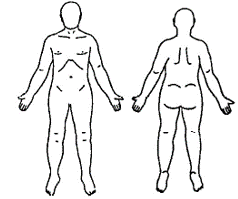 器・泌尿器の障害知覚・反射・筋力・筋萎縮など神経学的所見や知能テスト・心理テストなど精神機能検査の結果も記入してください。
X-P・CT・EEGなどについても具体的に記入してください。眼・耳・四肢に機能障害がある場合もこの欄を利用して、原因となる他覚的所見を記入してください。知覚・反射・筋力・筋萎縮など神経学的所見や知能テスト・心理テストなど精神機能検査の結果も記入してください。
X-P・CT・EEGなどについても具体的に記入してください。眼・耳・四肢に機能障害がある場合もこの欄を利用して、原因となる他覚的所見を記入してください。知覚・反射・筋力・筋萎縮など神経学的所見や知能テスト・心理テストなど精神機能検査の結果も記入してください。
X-P・CT・EEGなどについても具体的に記入してください。眼・耳・四肢に機能障害がある場合もこの欄を利用して、原因となる他覚的所見を記入してください。知覚・反射・筋力・筋萎縮など神経学的所見や知能テスト・心理テストなど精神機能検査の結果も記入してください。
X-P・CT・EEGなどについても具体的に記入してください。眼・耳・四肢に機能障害がある場合もこの欄を利用して、原因となる他覚的所見を記入してください。知覚・反射・筋力・筋萎縮など神経学的所見や知能テスト・心理テストなど精神機能検査の結果も記入してください。
X-P・CT・EEGなどについても具体的に記入してください。眼・耳・四肢に機能障害がある場合もこの欄を利用して、原因となる他覚的所見を記入してください。知覚・反射・筋力・筋萎縮など神経学的所見や知能テスト・心理テストなど精神機能検査の結果も記入してください。
X-P・CT・EEGなどについても具体的に記入してください。眼・耳・四肢に機能障害がある場合もこの欄を利用して、原因となる他覚的所見を記入してください。知覚・反射・筋力・筋萎縮など神経学的所見や知能テスト・心理テストなど精神機能検査の結果も記入してください。
X-P・CT・EEGなどについても具体的に記入してください。眼・耳・四肢に機能障害がある場合もこの欄を利用して、原因となる他覚的所見を記入してください。知覚・反射・筋力・筋萎縮など神経学的所見や知能テスト・心理テストなど精神機能検査の結果も記入してください。
X-P・CT・EEGなどについても具体的に記入してください。眼・耳・四肢に機能障害がある場合もこの欄を利用して、原因となる他覚的所見を記入してください。知覚・反射・筋力・筋萎縮など神経学的所見や知能テスト・心理テストなど精神機能検査の結果も記入してください。
X-P・CT・EEGなどについても具体的に記入してください。眼・耳・四肢に機能障害がある場合もこの欄を利用して、原因となる他覚的所見を記入してください。知覚・反射・筋力・筋萎縮など神経学的所見や知能テスト・心理テストなど精神機能検査の結果も記入してください。
X-P・CT・EEGなどについても具体的に記入してください。眼・耳・四肢に機能障害がある場合もこの欄を利用して、原因となる他覚的所見を記入してください。知覚・反射・筋力・筋萎縮など神経学的所見や知能テスト・心理テストなど精神機能検査の結果も記入してください。
X-P・CT・EEGなどについても具体的に記入してください。眼・耳・四肢に機能障害がある場合もこの欄を利用して、原因となる他覚的所見を記入してください。知覚・反射・筋力・筋萎縮など神経学的所見や知能テスト・心理テストなど精神機能検査の結果も記入してください。
X-P・CT・EEGなどについても具体的に記入してください。眼・耳・四肢に機能障害がある場合もこの欄を利用して、原因となる他覚的所見を記入してください。③眼球・眼瞼の障害視　　　　力視　　　　力調　節　機　能調　節　機　能調　節　機　能調　節　機　能調　節　機　能視野視野眼瞼の障害③眼球・眼瞼の障害裸眼矯正近点距離・遠点距離近点距離・遠点距離近点距離・遠点距離調整力調整力半盲（1/4半盲を含む）視野狭窄暗点視野欠損(視野表を添付してください）半盲（1/4半盲を含む）視野狭窄暗点視野欠損(視野表を添付してください）まぶたの欠損まつげはげ開瞼・閉瞼障害（図示してください）③眼球・眼瞼の障害右右　　　cm　　　　cm　　　cm　　　　cm　　　cm　　　　cm（　　　）D（　　　）D半盲（1/4半盲を含む）視野狭窄暗点視野欠損(視野表を添付してください）半盲（1/4半盲を含む）視野狭窄暗点視野欠損(視野表を添付してください）まぶたの欠損まつげはげ開瞼・閉瞼障害（図示してください）③眼球・眼瞼の障害左左　　　cm　　　　cm　　　cm　　　　cm　　　cm　　　　cm（　　　）D（　　　）D半盲（1/4半盲を含む）視野狭窄暗点視野欠損(視野表を添付してください）半盲（1/4半盲を含む）視野狭窄暗点視野欠損(視野表を添付してください）まぶたの欠損まつげはげ開瞼・閉瞼障害（図示してください）③眼球・眼瞼の障害眼球運動眼球運動注視野障害　　　　　　　　　　右（全方向1/2以上の障害) 　　　左注視野障害　　　　　　　　　　右（全方向1/2以上の障害) 　　　左注視野障害　　　　　　　　　　右（全方向1/2以上の障害) 　　　左複視複視正面視ロ．左右上下視正面視ロ．左右上下視半盲（1/4半盲を含む）視野狭窄暗点視野欠損(視野表を添付してください）半盲（1/4半盲を含む）視野狭窄暗点視野欠損(視野表を添付してください）まぶたの欠損まつげはげ開瞼・閉瞼障害（図示してください）③眼球・眼瞼の障害眼症状の原因となる前眼部・中間透光体・眼底などの他覚的所見を①の欄に記入してください。眼症状の原因となる前眼部・中間透光体・眼底などの他覚的所見を①の欄に記入してください。眼症状の原因となる前眼部・中間透光体・眼底などの他覚的所見を①の欄に記入してください。眼症状の原因となる前眼部・中間透光体・眼底などの他覚的所見を①の欄に記入してください。眼症状の原因となる前眼部・中間透光体・眼底などの他覚的所見を①の欄に記入してください。眼症状の原因となる前眼部・中間透光体・眼底などの他覚的所見を①の欄に記入してください。眼症状の原因となる前眼部・中間透光体・眼底などの他覚的所見を①の欄に記入してください。眼症状の原因となる前眼部・中間透光体・眼底などの他覚的所見を①の欄に記入してください。眼症状の原因となる前眼部・中間透光体・眼底などの他覚的所見を①の欄に記入してください。眼症状の原因となる前眼部・中間透光体・眼底などの他覚的所見を①の欄に記入してください。眼症状の原因となる前眼部・中間透光体・眼底などの他覚的所見を①の欄に記入してください。まぶたの欠損まつげはげ開瞼・閉瞼障害（図示してください）④聴力と耳介の障害オージオグラムを添付してくださいオージオグラムを添付してくださいオージオグラムを添付してくださいオージオグラムを添付してくださいオージオグラムを添付してくださいオージオグラムを添付してくださいオージオグラムを添付してくださいオージオグラムを添付してくださいオージオグラムを添付してくださいオージオグラムを添付してくださいオージオグラムを添付してくださいオージオグラムを添付してくださいオージオグラムを添付してくださいオージオグラムを添付してくださいオージオグラムを添付してくださいオージオグラムを添付してくださいオージオグラムを添付してください耳介の欠損耳介の欠損耳介の欠損耳介の欠損耳介の欠損耳介の欠損⑤鼻の障害⑤鼻の障害⑤鼻の障害⑤鼻の障害⑤鼻の障害⑤鼻の障害⑤鼻の障害⑦醜状障害（採皮痕を含む）⑦醜状障害（採皮痕を含む）⑦醜状障害（採皮痕を含む）⑦醜状障害（採皮痕を含む）⑦醜状障害（採皮痕を含む）④聴力と耳介の障害感音性難聴（右・左）伝音声難聴（右・左）ハ．混合性難聴（右・左）感音性難聴（右・左）伝音声難聴（右・左）ハ．混合性難聴（右・左）感音性難聴（右・左）伝音声難聴（右・左）ハ．混合性難聴（右・左）感音性難聴（右・左）伝音声難聴（右・左）ハ．混合性難聴（右・左）感音性難聴（右・左）伝音声難聴（右・左）ハ．混合性難聴（右・左）感音性難聴（右・左）伝音声難聴（右・左）ハ．混合性難聴（右・左）感音性難聴（右・左）伝音声難聴（右・左）ハ．混合性難聴（右・左）感音性難聴（右・左）伝音声難聴（右・左）ハ．混合性難聴（右・左）感音性難聴（右・左）伝音声難聴（右・左）ハ．混合性難聴（右・左）感音性難聴（右・左）伝音声難聴（右・左）ハ．混合性難聴（右・左）聴力表示イ．聴力レベルロ．聴力損失聴力表示イ．聴力レベルロ．聴力損失聴力表示イ．聴力レベルロ．聴力損失聴力表示イ．聴力レベルロ．聴力損失聴力表示イ．聴力レベルロ．聴力損失聴力表示イ．聴力レベルロ．聴力損失聴力表示イ．聴力レベルロ．聴力損失耳介の1/2以上耳介の1/2未満（右⑦欄に図示してください）耳介の1/2以上耳介の1/2未満（右⑦欄に図示してください）耳介の1/2以上耳介の1/2未満（右⑦欄に図示してください）耳介の1/2以上耳介の1/2未満（右⑦欄に図示してください）耳介の1/2以上耳介の1/2未満（右⑦欄に図示してください）耳介の1/2以上耳介の1/2未満（右⑦欄に図示してください）鼻軟骨部の欠損(右⑦欄に図示してください)鼻呼吸困難嗅覚脱失ニ．嗅覚減退鼻軟骨部の欠損(右⑦欄に図示してください)鼻呼吸困難嗅覚脱失ニ．嗅覚減退鼻軟骨部の欠損(右⑦欄に図示してください)鼻呼吸困難嗅覚脱失ニ．嗅覚減退鼻軟骨部の欠損(右⑦欄に図示してください)鼻呼吸困難嗅覚脱失ニ．嗅覚減退鼻軟骨部の欠損(右⑦欄に図示してください)鼻呼吸困難嗅覚脱失ニ．嗅覚減退鼻軟骨部の欠損(右⑦欄に図示してください)鼻呼吸困難嗅覚脱失ニ．嗅覚減退鼻軟骨部の欠損(右⑦欄に図示してください)鼻呼吸困難嗅覚脱失ニ．嗅覚減退1．外ぼう イ．頭部  ２．上肢ロ．顔面部３．下肢　　　　　ハ．頚部　４.その他1．外ぼう イ．頭部  ２．上肢ロ．顔面部３．下肢　　　　　ハ．頚部　４.その他1．外ぼう イ．頭部  ２．上肢ロ．顔面部３．下肢　　　　　ハ．頚部　４.その他1．外ぼう イ．頭部  ２．上肢ロ．顔面部３．下肢　　　　　ハ．頚部　４.その他1．外ぼう イ．頭部  ２．上肢ロ．顔面部３．下肢　　　　　ハ．頚部　４.その他④聴力と耳介の障害検査日検査日検査日検査日検査日6分平均6分平均6分平均6分平均6分平均最高明瞭度最高明瞭度最高明瞭度最高明瞭度最高明瞭度最高明瞭度最高明瞭度耳介の1/2以上耳介の1/2未満（右⑦欄に図示してください）耳介の1/2以上耳介の1/2未満（右⑦欄に図示してください）耳介の1/2以上耳介の1/2未満（右⑦欄に図示してください）耳介の1/2以上耳介の1/2未満（右⑦欄に図示してください）耳介の1/2以上耳介の1/2未満（右⑦欄に図示してください）耳介の1/2以上耳介の1/2未満（右⑦欄に図示してください）鼻軟骨部の欠損(右⑦欄に図示してください)鼻呼吸困難嗅覚脱失ニ．嗅覚減退鼻軟骨部の欠損(右⑦欄に図示してください)鼻呼吸困難嗅覚脱失ニ．嗅覚減退鼻軟骨部の欠損(右⑦欄に図示してください)鼻呼吸困難嗅覚脱失ニ．嗅覚減退鼻軟骨部の欠損(右⑦欄に図示してください)鼻呼吸困難嗅覚脱失ニ．嗅覚減退鼻軟骨部の欠損(右⑦欄に図示してください)鼻呼吸困難嗅覚脱失ニ．嗅覚減退鼻軟骨部の欠損(右⑦欄に図示してください)鼻呼吸困難嗅覚脱失ニ．嗅覚減退鼻軟骨部の欠損(右⑦欄に図示してください)鼻呼吸困難嗅覚脱失ニ．嗅覚減退1．外ぼう イ．頭部  ２．上肢ロ．顔面部３．下肢　　　　　ハ．頚部　４.その他1．外ぼう イ．頭部  ２．上肢ロ．顔面部３．下肢　　　　　ハ．頚部　４.その他1．外ぼう イ．頭部  ２．上肢ロ．顔面部３．下肢　　　　　ハ．頚部　４.その他1．外ぼう イ．頭部  ２．上肢ロ．顔面部３．下肢　　　　　ハ．頚部　４.その他1．外ぼう イ．頭部  ２．上肢ロ．顔面部３．下肢　　　　　ハ．頚部　４.その他④聴力と耳介の障害第１回第１回年年年右右右dbdbdbdbdb%%%%耳介の1/2以上耳介の1/2未満（右⑦欄に図示してください）耳介の1/2以上耳介の1/2未満（右⑦欄に図示してください）耳介の1/2以上耳介の1/2未満（右⑦欄に図示してください）耳介の1/2以上耳介の1/2未満（右⑦欄に図示してください）耳介の1/2以上耳介の1/2未満（右⑦欄に図示してください）耳介の1/2以上耳介の1/2未満（右⑦欄に図示してください）鼻軟骨部の欠損(右⑦欄に図示してください)鼻呼吸困難嗅覚脱失ニ．嗅覚減退鼻軟骨部の欠損(右⑦欄に図示してください)鼻呼吸困難嗅覚脱失ニ．嗅覚減退鼻軟骨部の欠損(右⑦欄に図示してください)鼻呼吸困難嗅覚脱失ニ．嗅覚減退鼻軟骨部の欠損(右⑦欄に図示してください)鼻呼吸困難嗅覚脱失ニ．嗅覚減退鼻軟骨部の欠損(右⑦欄に図示してください)鼻呼吸困難嗅覚脱失ニ．嗅覚減退鼻軟骨部の欠損(右⑦欄に図示してください)鼻呼吸困難嗅覚脱失ニ．嗅覚減退鼻軟骨部の欠損(右⑦欄に図示してください)鼻呼吸困難嗅覚脱失ニ．嗅覚減退1．外ぼう イ．頭部  ２．上肢ロ．顔面部３．下肢　　　　　ハ．頚部　４.その他1．外ぼう イ．頭部  ２．上肢ロ．顔面部３．下肢　　　　　ハ．頚部　４.その他1．外ぼう イ．頭部  ２．上肢ロ．顔面部３．下肢　　　　　ハ．頚部　４.その他1．外ぼう イ．頭部  ２．上肢ロ．顔面部３．下肢　　　　　ハ．頚部　４.その他1．外ぼう イ．頭部  ２．上肢ロ．顔面部３．下肢　　　　　ハ．頚部　４.その他④聴力と耳介の障害第１回第１回月日月日月日左左左dbdbdbdbdb%%%%耳鳴耳鳴耳鳴耳鳴耳鳴耳鳴⑥そしゃく・言語の障害⑥そしゃく・言語の障害⑥そしゃく・言語の障害⑥そしゃく・言語の障害⑥そしゃく・言語の障害⑥そしゃく・言語の障害⑥そしゃく・言語の障害1．外ぼう イ．頭部  ２．上肢ロ．顔面部３．下肢　　　　　ハ．頚部　４.その他1．外ぼう イ．頭部  ２．上肢ロ．顔面部３．下肢　　　　　ハ．頚部　４.その他1．外ぼう イ．頭部  ２．上肢ロ．顔面部３．下肢　　　　　ハ．頚部　４.その他1．外ぼう イ．頭部  ２．上肢ロ．顔面部３．下肢　　　　　ハ．頚部　４.その他1．外ぼう イ．頭部  ２．上肢ロ．顔面部３．下肢　　　　　ハ．頚部　４.その他④聴力と耳介の障害第２回第２回年年年右右右dbdbdbdbdb%%%%聴力レベル30db以上の難聴を伴う耳鳴を対象とします右　・　左聴力レベル30db以上の難聴を伴う耳鳴を対象とします右　・　左聴力レベル30db以上の難聴を伴う耳鳴を対象とします右　・　左聴力レベル30db以上の難聴を伴う耳鳴を対象とします右　・　左聴力レベル30db以上の難聴を伴う耳鳴を対象とします右　・　左聴力レベル30db以上の難聴を伴う耳鳴を対象とします右　・　左原因と程度（摂食可能な食物、発音不能な語音など）を左面①欄に記入してください原因と程度（摂食可能な食物、発音不能な語音など）を左面①欄に記入してください原因と程度（摂食可能な食物、発音不能な語音など）を左面①欄に記入してください原因と程度（摂食可能な食物、発音不能な語音など）を左面①欄に記入してください原因と程度（摂食可能な食物、発音不能な語音など）を左面①欄に記入してください原因と程度（摂食可能な食物、発音不能な語音など）を左面①欄に記入してください原因と程度（摂食可能な食物、発音不能な語音など）を左面①欄に記入してください1．外ぼう イ．頭部  ２．上肢ロ．顔面部３．下肢　　　　　ハ．頚部　４.その他1．外ぼう イ．頭部  ２．上肢ロ．顔面部３．下肢　　　　　ハ．頚部　４.その他1．外ぼう イ．頭部  ２．上肢ロ．顔面部３．下肢　　　　　ハ．頚部　４.その他1．外ぼう イ．頭部  ２．上肢ロ．顔面部３．下肢　　　　　ハ．頚部　４.その他1．外ぼう イ．頭部  ２．上肢ロ．顔面部３．下肢　　　　　ハ．頚部　４.その他④聴力と耳介の障害第２回第２回月日月日月日左左左dbdbdbdbdb%%%%聴力レベル30db以上の難聴を伴う耳鳴を対象とします右　・　左聴力レベル30db以上の難聴を伴う耳鳴を対象とします右　・　左聴力レベル30db以上の難聴を伴う耳鳴を対象とします右　・　左聴力レベル30db以上の難聴を伴う耳鳴を対象とします右　・　左聴力レベル30db以上の難聴を伴う耳鳴を対象とします右　・　左聴力レベル30db以上の難聴を伴う耳鳴を対象とします右　・　左原因と程度（摂食可能な食物、発音不能な語音など）を左面①欄に記入してください原因と程度（摂食可能な食物、発音不能な語音など）を左面①欄に記入してください原因と程度（摂食可能な食物、発音不能な語音など）を左面①欄に記入してください原因と程度（摂食可能な食物、発音不能な語音など）を左面①欄に記入してください原因と程度（摂食可能な食物、発音不能な語音など）を左面①欄に記入してください原因と程度（摂食可能な食物、発音不能な語音など）を左面①欄に記入してください原因と程度（摂食可能な食物、発音不能な語音など）を左面①欄に記入してください1．外ぼう イ．頭部  ２．上肢ロ．顔面部３．下肢　　　　　ハ．頚部　４.その他1．外ぼう イ．頭部  ２．上肢ロ．顔面部３．下肢　　　　　ハ．頚部　４.その他1．外ぼう イ．頭部  ２．上肢ロ．顔面部３．下肢　　　　　ハ．頚部　４.その他1．外ぼう イ．頭部  ２．上肢ロ．顔面部３．下肢　　　　　ハ．頚部　４.その他1．外ぼう イ．頭部  ２．上肢ロ．顔面部３．下肢　　　　　ハ．頚部　４.その他④聴力と耳介の障害第３回第３回年年年右右右dbdbdbdbdb%%%%聴力レベル30db以上の難聴を伴う耳鳴を対象とします右　・　左聴力レベル30db以上の難聴を伴う耳鳴を対象とします右　・　左聴力レベル30db以上の難聴を伴う耳鳴を対象とします右　・　左聴力レベル30db以上の難聴を伴う耳鳴を対象とします右　・　左聴力レベル30db以上の難聴を伴う耳鳴を対象とします右　・　左聴力レベル30db以上の難聴を伴う耳鳴を対象とします右　・　左原因と程度（摂食可能な食物、発音不能な語音など）を左面①欄に記入してください原因と程度（摂食可能な食物、発音不能な語音など）を左面①欄に記入してください原因と程度（摂食可能な食物、発音不能な語音など）を左面①欄に記入してください原因と程度（摂食可能な食物、発音不能な語音など）を左面①欄に記入してください原因と程度（摂食可能な食物、発音不能な語音など）を左面①欄に記入してください原因と程度（摂食可能な食物、発音不能な語音など）を左面①欄に記入してください原因と程度（摂食可能な食物、発音不能な語音など）を左面①欄に記入してください1．外ぼう イ．頭部  ２．上肢ロ．顔面部３．下肢　　　　　ハ．頚部　４.その他1．外ぼう イ．頭部  ２．上肢ロ．顔面部３．下肢　　　　　ハ．頚部　４.その他1．外ぼう イ．頭部  ２．上肢ロ．顔面部３．下肢　　　　　ハ．頚部　４.その他1．外ぼう イ．頭部  ２．上肢ロ．顔面部３．下肢　　　　　ハ．頚部　４.その他1．外ぼう イ．頭部  ２．上肢ロ．顔面部３．下肢　　　　　ハ．頚部　４.その他④聴力と耳介の障害第３回第３回月日月日月日左左左dbdbdbdbdb%%%%聴力レベル30db以上の難聴を伴う耳鳴を対象とします右　・　左聴力レベル30db以上の難聴を伴う耳鳴を対象とします右　・　左聴力レベル30db以上の難聴を伴う耳鳴を対象とします右　・　左聴力レベル30db以上の難聴を伴う耳鳴を対象とします右　・　左聴力レベル30db以上の難聴を伴う耳鳴を対象とします右　・　左聴力レベル30db以上の難聴を伴う耳鳴を対象とします右　・　左原因と程度（摂食可能な食物、発音不能な語音など）を左面①欄に記入してください原因と程度（摂食可能な食物、発音不能な語音など）を左面①欄に記入してください原因と程度（摂食可能な食物、発音不能な語音など）を左面①欄に記入してください原因と程度（摂食可能な食物、発音不能な語音など）を左面①欄に記入してください原因と程度（摂食可能な食物、発音不能な語音など）を左面①欄に記入してください原因と程度（摂食可能な食物、発音不能な語音など）を左面①欄に記入してください原因と程度（摂食可能な食物、発音不能な語音など）を左面①欄に記入してください1．外ぼう イ．頭部  ２．上肢ロ．顔面部３．下肢　　　　　ハ．頚部　４.その他1．外ぼう イ．頭部  ２．上肢ロ．顔面部３．下肢　　　　　ハ．頚部　４.その他1．外ぼう イ．頭部  ２．上肢ロ．顔面部３．下肢　　　　　ハ．頚部　４.その他1．外ぼう イ．頭部  ２．上肢ロ．顔面部３．下肢　　　　　ハ．頚部　４.その他1．外ぼう イ．頭部  ２．上肢ロ．顔面部３．下肢　　　　　ハ．頚部　４.その他⑧脊柱の障害圧迫骨折・脱臼(椎弓切断・固定術を含む)の部位圧迫骨折・脱臼(椎弓切断・固定術を含む)の部位圧迫骨折・脱臼(椎弓切断・固定術を含む)の部位圧迫骨折・脱臼(椎弓切断・固定術を含む)の部位圧迫骨折・脱臼(椎弓切断・固定術を含む)の部位圧迫骨折・脱臼(椎弓切断・固定術を含む)の部位圧迫骨折・脱臼(椎弓切断・固定術を含む)の部位圧迫骨折・脱臼(椎弓切断・固定術を含む)の部位圧迫骨折・脱臼(椎弓切断・固定術を含む)の部位圧迫骨折・脱臼(椎弓切断・固定術を含む)の部位運動障害イ．頚椎部　　　　　　ロ．胸腰椎部イ．頚椎部　　　　　　ロ．胸腰椎部イ．頚椎部　　　　　　ロ．胸腰椎部イ．頚椎部　　　　　　ロ．胸腰椎部イ．頚椎部　　　　　　ロ．胸腰椎部イ．頚椎部　　　　　　ロ．胸腰椎部イ．頚椎部　　　　　　ロ．胸腰椎部イ．頚椎部　　　　　　ロ．胸腰椎部イ．頚椎部　　　　　　ロ．胸腰椎部イ．頚椎部　　　　　　ロ．胸腰椎部イ．頚椎部　　　　　　ロ．胸腰椎部イ．頚椎部　　　　　　ロ．胸腰椎部イ．頚椎部　　　　　　ロ．胸腰椎部イ．頚椎部　　　　　　ロ．胸腰椎部荷重機能障害荷重機能障害荷重機能障害常時コルセット装用の必要性有・無常時コルセット装用の必要性有・無⑨体幹骨の変形鎖骨　ニ．肩甲骨胸骨　ホ．骨盤骨肋骨(裸体になってわかる程度)X-Pを添付してください鎖骨　ニ．肩甲骨胸骨　ホ．骨盤骨肋骨(裸体になってわかる程度)X-Pを添付してください鎖骨　ニ．肩甲骨胸骨　ホ．骨盤骨肋骨(裸体になってわかる程度)X-Pを添付してください鎖骨　ニ．肩甲骨胸骨　ホ．骨盤骨肋骨(裸体になってわかる程度)X-Pを添付してください⑧脊柱の障害圧迫骨折・脱臼(椎弓切断・固定術を含む)の部位圧迫骨折・脱臼(椎弓切断・固定術を含む)の部位圧迫骨折・脱臼(椎弓切断・固定術を含む)の部位圧迫骨折・脱臼(椎弓切断・固定術を含む)の部位圧迫骨折・脱臼(椎弓切断・固定術を含む)の部位圧迫骨折・脱臼(椎弓切断・固定術を含む)の部位圧迫骨折・脱臼(椎弓切断・固定術を含む)の部位圧迫骨折・脱臼(椎弓切断・固定術を含む)の部位圧迫骨折・脱臼(椎弓切断・固定術を含む)の部位圧迫骨折・脱臼(椎弓切断・固定術を含む)の部位運動障害前　屈前　屈前　屈前　屈前　屈度度度後　屈後　屈後　屈度度度荷重機能障害荷重機能障害荷重機能障害常時コルセット装用の必要性有・無常時コルセット装用の必要性有・無⑨体幹骨の変形鎖骨　ニ．肩甲骨胸骨　ホ．骨盤骨肋骨(裸体になってわかる程度)X-Pを添付してください鎖骨　ニ．肩甲骨胸骨　ホ．骨盤骨肋骨(裸体になってわかる程度)X-Pを添付してください鎖骨　ニ．肩甲骨胸骨　ホ．骨盤骨肋骨(裸体になってわかる程度)X-Pを添付してください鎖骨　ニ．肩甲骨胸骨　ホ．骨盤骨肋骨(裸体になってわかる程度)X-Pを添付してください⑧脊柱の障害X-Pを添付してくださいX-Pを添付してくださいX-Pを添付してくださいX-Pを添付してくださいX-Pを添付してくださいX-Pを添付してくださいX-Pを添付してくださいX-Pを添付してくださいX-Pを添付してくださいX-Pを添付してください運動障害右　屈右　屈右　屈右　屈右　屈度度度左　屈左　屈左　屈度度度荷重機能障害荷重機能障害荷重機能障害常時コルセット装用の必要性有・無常時コルセット装用の必要性有・無⑨体幹骨の変形鎖骨　ニ．肩甲骨胸骨　ホ．骨盤骨肋骨(裸体になってわかる程度)X-Pを添付してください鎖骨　ニ．肩甲骨胸骨　ホ．骨盤骨肋骨(裸体になってわかる程度)X-Pを添付してください鎖骨　ニ．肩甲骨胸骨　ホ．骨盤骨肋骨(裸体になってわかる程度)X-Pを添付してください鎖骨　ニ．肩甲骨胸骨　ホ．骨盤骨肋骨(裸体になってわかる程度)X-Pを添付してください⑧脊柱の障害X-Pを添付してくださいX-Pを添付してくださいX-Pを添付してくださいX-Pを添付してくださいX-Pを添付してくださいX-Pを添付してくださいX-Pを添付してくださいX-Pを添付してくださいX-Pを添付してくださいX-Pを添付してください運動障害右旋回右旋回右旋回右旋回右旋回度度度左旋回左旋回左旋回度度度荷重機能障害荷重機能障害荷重機能障害常時コルセット装用の必要性有・無常時コルセット装用の必要性有・無⑨体幹骨の変形鎖骨　ニ．肩甲骨胸骨　ホ．骨盤骨肋骨(裸体になってわかる程度)X-Pを添付してください鎖骨　ニ．肩甲骨胸骨　ホ．骨盤骨肋骨(裸体になってわかる程度)X-Pを添付してください鎖骨　ニ．肩甲骨胸骨　ホ．骨盤骨肋骨(裸体になってわかる程度)X-Pを添付してください鎖骨　ニ．肩甲骨胸骨　ホ．骨盤骨肋骨(裸体になってわかる程度)X-Pを添付してください⑩上肢・下肢および手指・足指の障害短縮短縮短縮右下肢長右下肢長右下肢長右下肢長cmcmcmcmcm（部位と原因）（部位と原因）（部位と原因）（部位と原因）（部位と原因）（部位と原因）（部位と原因）（部位と原因）（部位と原因）長管骨の変形長管骨の変形長管骨の変形仮関節　　ロ．変形癒合（部位）X-Pを添付してください仮関節　　ロ．変形癒合（部位）X-Pを添付してください仮関節　　ロ．変形癒合（部位）X-Pを添付してください仮関節　　ロ．変形癒合（部位）X-Pを添付してください仮関節　　ロ．変形癒合（部位）X-Pを添付してください仮関節　　ロ．変形癒合（部位）X-Pを添付してください仮関節　　ロ．変形癒合（部位）X-Pを添付してください仮関節　　ロ．変形癒合（部位）X-Pを添付してください仮関節　　ロ．変形癒合（部位）X-Pを添付してください仮関節　　ロ．変形癒合（部位）X-Pを添付してください仮関節　　ロ．変形癒合（部位）X-Pを添付してください⑩上肢・下肢および手指・足指の障害短縮短縮短縮左下肢長左下肢長左下肢長左下肢長cmcmcmcmcm（部位と原因）（部位と原因）（部位と原因）（部位と原因）（部位と原因）（部位と原因）（部位と原因）（部位と原因）（部位と原因）長管骨の変形長管骨の変形長管骨の変形仮関節　　ロ．変形癒合（部位）X-Pを添付してください仮関節　　ロ．変形癒合（部位）X-Pを添付してください仮関節　　ロ．変形癒合（部位）X-Pを添付してください仮関節　　ロ．変形癒合（部位）X-Pを添付してください仮関節　　ロ．変形癒合（部位）X-Pを添付してください仮関節　　ロ．変形癒合（部位）X-Pを添付してください仮関節　　ロ．変形癒合（部位）X-Pを添付してください仮関節　　ロ．変形癒合（部位）X-Pを添付してください仮関節　　ロ．変形癒合（部位）X-Pを添付してください仮関節　　ロ．変形癒合（部位）X-Pを添付してください仮関節　　ロ．変形癒合（部位）X-Pを添付してください⑩上肢・下肢および手指・足指の障害欠損障害（離団部位を図示　　　　　してください）上肢上肢上肢上肢上肢上肢上肢上肢上肢下肢下肢下肢下肢下肢下肢下肢下肢下肢手指手指手指手指手指手指手指手指手指手指手指足指足指足指足指足指⑩上肢・下肢および手指・足指の障害欠損障害（離団部位を図示　　　　　してください）(右)(右)(右)(右)(右)(左)(左)(左)(左)(右)(右)(右)(右)(左)(左)(左)(左)(左)(右)(右)(右)(右)(右)(右)(右)(左)(左)(左)(左)(右)(右)(右)(左)(左)⑩上肢・下肢および手指・足指の障害関節名関節名関節名関節名運動の種類運動の種類運動の種類運動の種類運動の種類他動他動他動他動他動他動自動自動自動自動自動関節名関節名関節名関節名関節名関節名関節名運動の種類運動の種類他動他動他動自動自動自動⑩上肢・下肢および手指・足指の障害関節名関節名関節名関節名運動の種類運動の種類運動の種類運動の種類運動の種類右右左左左左右右右左左関節名関節名関節名関節名関節名関節名関節名運動の種類運動の種類右右左右右左⑩上肢・下肢および手指・足指の障害度度度度度度度度度度度度度度度度度⑩上肢・下肢および手指・足指の障害⑩上肢・下肢および手指・足指の障害⑩上肢・下肢および手指・足指の障害⑩上肢・下肢および手指・足指の障害⑩上肢・下肢および手指・足指の障害⑩上肢・下肢および手指・足指の障害障害内容の増悪・緩解の見通しなどについて記入してください障害内容の増悪・緩解の見通しなどについて記入してください障害内容の増悪・緩解の見通しなどについて記入してください障害内容の増悪・緩解の見通しなどについて記入してください障害内容の増悪・緩解の見通しなどについて記入してください障害内容の増悪・緩解の見通しなどについて記入してください障害内容の増悪・緩解の見通しなどについて記入してください障害内容の増悪・緩解の見通しなどについて記入してください障害内容の増悪・緩解の見通しなどについて記入してください障害内容の増悪・緩解の見通しなどについて記入してください障害内容の増悪・緩解の見通しなどについて記入してください障害内容の増悪・緩解の見通しなどについて記入してください障害内容の増悪・緩解の見通しなどについて記入してください障害内容の増悪・緩解の見通しなどについて記入してください障害内容の増悪・緩解の見通しなどについて記入してください障害内容の増悪・緩解の見通しなどについて記入してください障害内容の増悪・緩解の見通しなどについて記入してください障害内容の増悪・緩解の見通しなどについて記入してください障害内容の増悪・緩解の見通しなどについて記入してください障害内容の増悪・緩解の見通しなどについて記入してください障害内容の増悪・緩解の見通しなどについて記入してください障害内容の増悪・緩解の見通しなどについて記入してください障害内容の増悪・緩解の見通しなどについて記入してください障害内容の増悪・緩解の見通しなどについて記入してください障害内容の増悪・緩解の見通しなどについて記入してください障害内容の増悪・緩解の見通しなどについて記入してください障害内容の増悪・緩解の見通しなどについて記入してください障害内容の増悪・緩解の見通しなどについて記入してください障害内容の増悪・緩解の見通しなどについて記入してください障害内容の増悪・緩解の見通しなどについて記入してください障害内容の増悪・緩解の見通しなどについて記入してください障害内容の増悪・緩解の見通しなどについて記入してください障害内容の増悪・緩解の見通しなどについて記入してください障害内容の増悪・緩解の見通しなどについて記入してください障害内容の増悪・緩解の見通しなどについて記入してください障害内容の増悪・緩解の見通しなどについて記入してください上記のとおり診断いたします。　　　　　　　　　　　　　　　　　　　所 在 地　　　　　　　　　　　　　　　　　　　　　　　　　　　　　　　　　　　　名　　称診　 断 　日　　　　　　　　　　　年　　月　　日　　　　　　　　診 療 科　　　　診断書発行日　　　　　　　　　　　年　　月　　日　　　　　　　　医師氏名上記のとおり診断いたします。　　　　　　　　　　　　　　　　　　　所 在 地　　　　　　　　　　　　　　　　　　　　　　　　　　　　　　　　　　　　名　　称診　 断 　日　　　　　　　　　　　年　　月　　日　　　　　　　　診 療 科　　　　診断書発行日　　　　　　　　　　　年　　月　　日　　　　　　　　医師氏名上記のとおり診断いたします。　　　　　　　　　　　　　　　　　　　所 在 地　　　　　　　　　　　　　　　　　　　　　　　　　　　　　　　　　　　　名　　称診　 断 　日　　　　　　　　　　　年　　月　　日　　　　　　　　診 療 科　　　　診断書発行日　　　　　　　　　　　年　　月　　日　　　　　　　　医師氏名上記のとおり診断いたします。　　　　　　　　　　　　　　　　　　　所 在 地　　　　　　　　　　　　　　　　　　　　　　　　　　　　　　　　　　　　名　　称診　 断 　日　　　　　　　　　　　年　　月　　日　　　　　　　　診 療 科　　　　診断書発行日　　　　　　　　　　　年　　月　　日　　　　　　　　医師氏名上記のとおり診断いたします。　　　　　　　　　　　　　　　　　　　所 在 地　　　　　　　　　　　　　　　　　　　　　　　　　　　　　　　　　　　　名　　称診　 断 　日　　　　　　　　　　　年　　月　　日　　　　　　　　診 療 科　　　　診断書発行日　　　　　　　　　　　年　　月　　日　　　　　　　　医師氏名上記のとおり診断いたします。　　　　　　　　　　　　　　　　　　　所 在 地　　　　　　　　　　　　　　　　　　　　　　　　　　　　　　　　　　　　名　　称診　 断 　日　　　　　　　　　　　年　　月　　日　　　　　　　　診 療 科　　　　診断書発行日　　　　　　　　　　　年　　月　　日　　　　　　　　医師氏名上記のとおり診断いたします。　　　　　　　　　　　　　　　　　　　所 在 地　　　　　　　　　　　　　　　　　　　　　　　　　　　　　　　　　　　　名　　称診　 断 　日　　　　　　　　　　　年　　月　　日　　　　　　　　診 療 科　　　　診断書発行日　　　　　　　　　　　年　　月　　日　　　　　　　　医師氏名上記のとおり診断いたします。　　　　　　　　　　　　　　　　　　　所 在 地　　　　　　　　　　　　　　　　　　　　　　　　　　　　　　　　　　　　名　　称診　 断 　日　　　　　　　　　　　年　　月　　日　　　　　　　　診 療 科　　　　診断書発行日　　　　　　　　　　　年　　月　　日　　　　　　　　医師氏名上記のとおり診断いたします。　　　　　　　　　　　　　　　　　　　所 在 地　　　　　　　　　　　　　　　　　　　　　　　　　　　　　　　　　　　　名　　称診　 断 　日　　　　　　　　　　　年　　月　　日　　　　　　　　診 療 科　　　　診断書発行日　　　　　　　　　　　年　　月　　日　　　　　　　　医師氏名上記のとおり診断いたします。　　　　　　　　　　　　　　　　　　　所 在 地　　　　　　　　　　　　　　　　　　　　　　　　　　　　　　　　　　　　名　　称診　 断 　日　　　　　　　　　　　年　　月　　日　　　　　　　　診 療 科　　　　診断書発行日　　　　　　　　　　　年　　月　　日　　　　　　　　医師氏名上記のとおり診断いたします。　　　　　　　　　　　　　　　　　　　所 在 地　　　　　　　　　　　　　　　　　　　　　　　　　　　　　　　　　　　　名　　称診　 断 　日　　　　　　　　　　　年　　月　　日　　　　　　　　診 療 科　　　　診断書発行日　　　　　　　　　　　年　　月　　日　　　　　　　　医師氏名上記のとおり診断いたします。　　　　　　　　　　　　　　　　　　　所 在 地　　　　　　　　　　　　　　　　　　　　　　　　　　　　　　　　　　　　名　　称診　 断 　日　　　　　　　　　　　年　　月　　日　　　　　　　　診 療 科　　　　診断書発行日　　　　　　　　　　　年　　月　　日　　　　　　　　医師氏名上記のとおり診断いたします。　　　　　　　　　　　　　　　　　　　所 在 地　　　　　　　　　　　　　　　　　　　　　　　　　　　　　　　　　　　　名　　称診　 断 　日　　　　　　　　　　　年　　月　　日　　　　　　　　診 療 科　　　　診断書発行日　　　　　　　　　　　年　　月　　日　　　　　　　　医師氏名上記のとおり診断いたします。　　　　　　　　　　　　　　　　　　　所 在 地　　　　　　　　　　　　　　　　　　　　　　　　　　　　　　　　　　　　名　　称診　 断 　日　　　　　　　　　　　年　　月　　日　　　　　　　　診 療 科　　　　診断書発行日　　　　　　　　　　　年　　月　　日　　　　　　　　医師氏名上記のとおり診断いたします。　　　　　　　　　　　　　　　　　　　所 在 地　　　　　　　　　　　　　　　　　　　　　　　　　　　　　　　　　　　　名　　称診　 断 　日　　　　　　　　　　　年　　月　　日　　　　　　　　診 療 科　　　　診断書発行日　　　　　　　　　　　年　　月　　日　　　　　　　　医師氏名上記のとおり診断いたします。　　　　　　　　　　　　　　　　　　　所 在 地　　　　　　　　　　　　　　　　　　　　　　　　　　　　　　　　　　　　名　　称診　 断 　日　　　　　　　　　　　年　　月　　日　　　　　　　　診 療 科　　　　診断書発行日　　　　　　　　　　　年　　月　　日　　　　　　　　医師氏名上記のとおり診断いたします。　　　　　　　　　　　　　　　　　　　所 在 地　　　　　　　　　　　　　　　　　　　　　　　　　　　　　　　　　　　　名　　称診　 断 　日　　　　　　　　　　　年　　月　　日　　　　　　　　診 療 科　　　　診断書発行日　　　　　　　　　　　年　　月　　日　　　　　　　　医師氏名上記のとおり診断いたします。　　　　　　　　　　　　　　　　　　　所 在 地　　　　　　　　　　　　　　　　　　　　　　　　　　　　　　　　　　　　名　　称診　 断 　日　　　　　　　　　　　年　　月　　日　　　　　　　　診 療 科　　　　診断書発行日　　　　　　　　　　　年　　月　　日　　　　　　　　医師氏名上記のとおり診断いたします。　　　　　　　　　　　　　　　　　　　所 在 地　　　　　　　　　　　　　　　　　　　　　　　　　　　　　　　　　　　　名　　称診　 断 　日　　　　　　　　　　　年　　月　　日　　　　　　　　診 療 科　　　　診断書発行日　　　　　　　　　　　年　　月　　日　　　　　　　　医師氏名上記のとおり診断いたします。　　　　　　　　　　　　　　　　　　　所 在 地　　　　　　　　　　　　　　　　　　　　　　　　　　　　　　　　　　　　名　　称診　 断 　日　　　　　　　　　　　年　　月　　日　　　　　　　　診 療 科　　　　診断書発行日　　　　　　　　　　　年　　月　　日　　　　　　　　医師氏名上記のとおり診断いたします。　　　　　　　　　　　　　　　　　　　所 在 地　　　　　　　　　　　　　　　　　　　　　　　　　　　　　　　　　　　　名　　称診　 断 　日　　　　　　　　　　　年　　月　　日　　　　　　　　診 療 科　　　　診断書発行日　　　　　　　　　　　年　　月　　日　　　　　　　　医師氏名上記のとおり診断いたします。　　　　　　　　　　　　　　　　　　　所 在 地　　　　　　　　　　　　　　　　　　　　　　　　　　　　　　　　　　　　名　　称診　 断 　日　　　　　　　　　　　年　　月　　日　　　　　　　　診 療 科　　　　診断書発行日　　　　　　　　　　　年　　月　　日　　　　　　　　医師氏名上記のとおり診断いたします。　　　　　　　　　　　　　　　　　　　所 在 地　　　　　　　　　　　　　　　　　　　　　　　　　　　　　　　　　　　　名　　称診　 断 　日　　　　　　　　　　　年　　月　　日　　　　　　　　診 療 科　　　　診断書発行日　　　　　　　　　　　年　　月　　日　　　　　　　　医師氏名上記のとおり診断いたします。　　　　　　　　　　　　　　　　　　　所 在 地　　　　　　　　　　　　　　　　　　　　　　　　　　　　　　　　　　　　名　　称診　 断 　日　　　　　　　　　　　年　　月　　日　　　　　　　　診 療 科　　　　診断書発行日　　　　　　　　　　　年　　月　　日　　　　　　　　医師氏名上記のとおり診断いたします。　　　　　　　　　　　　　　　　　　　所 在 地　　　　　　　　　　　　　　　　　　　　　　　　　　　　　　　　　　　　名　　称診　 断 　日　　　　　　　　　　　年　　月　　日　　　　　　　　診 療 科　　　　診断書発行日　　　　　　　　　　　年　　月　　日　　　　　　　　医師氏名上記のとおり診断いたします。　　　　　　　　　　　　　　　　　　　所 在 地　　　　　　　　　　　　　　　　　　　　　　　　　　　　　　　　　　　　名　　称診　 断 　日　　　　　　　　　　　年　　月　　日　　　　　　　　診 療 科　　　　診断書発行日　　　　　　　　　　　年　　月　　日　　　　　　　　医師氏名上記のとおり診断いたします。　　　　　　　　　　　　　　　　　　　所 在 地　　　　　　　　　　　　　　　　　　　　　　　　　　　　　　　　　　　　名　　称診　 断 　日　　　　　　　　　　　年　　月　　日　　　　　　　　診 療 科　　　　診断書発行日　　　　　　　　　　　年　　月　　日　　　　　　　　医師氏名上記のとおり診断いたします。　　　　　　　　　　　　　　　　　　　所 在 地　　　　　　　　　　　　　　　　　　　　　　　　　　　　　　　　　　　　名　　称診　 断 　日　　　　　　　　　　　年　　月　　日　　　　　　　　診 療 科　　　　診断書発行日　　　　　　　　　　　年　　月　　日　　　　　　　　医師氏名上記のとおり診断いたします。　　　　　　　　　　　　　　　　　　　所 在 地　　　　　　　　　　　　　　　　　　　　　　　　　　　　　　　　　　　　名　　称診　 断 　日　　　　　　　　　　　年　　月　　日　　　　　　　　診 療 科　　　　診断書発行日　　　　　　　　　　　年　　月　　日　　　　　　　　医師氏名上記のとおり診断いたします。　　　　　　　　　　　　　　　　　　　所 在 地　　　　　　　　　　　　　　　　　　　　　　　　　　　　　　　　　　　　名　　称診　 断 　日　　　　　　　　　　　年　　月　　日　　　　　　　　診 療 科　　　　診断書発行日　　　　　　　　　　　年　　月　　日　　　　　　　　医師氏名上記のとおり診断いたします。　　　　　　　　　　　　　　　　　　　所 在 地　　　　　　　　　　　　　　　　　　　　　　　　　　　　　　　　　　　　名　　称診　 断 　日　　　　　　　　　　　年　　月　　日　　　　　　　　診 療 科　　　　診断書発行日　　　　　　　　　　　年　　月　　日　　　　　　　　医師氏名上記のとおり診断いたします。　　　　　　　　　　　　　　　　　　　所 在 地　　　　　　　　　　　　　　　　　　　　　　　　　　　　　　　　　　　　名　　称診　 断 　日　　　　　　　　　　　年　　月　　日　　　　　　　　診 療 科　　　　診断書発行日　　　　　　　　　　　年　　月　　日　　　　　　　　医師氏名上記のとおり診断いたします。　　　　　　　　　　　　　　　　　　　所 在 地　　　　　　　　　　　　　　　　　　　　　　　　　　　　　　　　　　　　名　　称診　 断 　日　　　　　　　　　　　年　　月　　日　　　　　　　　診 療 科　　　　診断書発行日　　　　　　　　　　　年　　月　　日　　　　　　　　医師氏名上記のとおり診断いたします。　　　　　　　　　　　　　　　　　　　所 在 地　　　　　　　　　　　　　　　　　　　　　　　　　　　　　　　　　　　　名　　称診　 断 　日　　　　　　　　　　　年　　月　　日　　　　　　　　診 療 科　　　　診断書発行日　　　　　　　　　　　年　　月　　日　　　　　　　　医師氏名上記のとおり診断いたします。　　　　　　　　　　　　　　　　　　　所 在 地　　　　　　　　　　　　　　　　　　　　　　　　　　　　　　　　　　　　名　　称診　 断 　日　　　　　　　　　　　年　　月　　日　　　　　　　　診 療 科　　　　診断書発行日　　　　　　　　　　　年　　月　　日　　　　　　　　医師氏名上記のとおり診断いたします。　　　　　　　　　　　　　　　　　　　所 在 地　　　　　　　　　　　　　　　　　　　　　　　　　　　　　　　　　　　　名　　称診　 断 　日　　　　　　　　　　　年　　月　　日　　　　　　　　診 療 科　　　　診断書発行日　　　　　　　　　　　年　　月　　日　　　　　　　　医師氏名